RésuméInsérer votre résumé en français suivi des mots-clés1000 caractères maximumRésumé en anglaisInsérer votre résumé en anglais suivi des mots-clés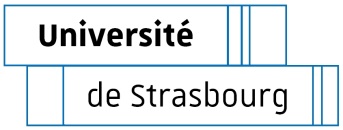 Prénom NOMTITRE de la thèse(Logo ED)